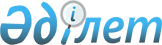 Об организации социальных рабочих мест для целевых групп населения на 2012 год по Актогайскому району
					
			Утративший силу
			
			
		
					Постановление акимата Актогайского района Павлодарской области от 24 февраля 2012 года N 75. Зарегистрировано Департаментом юстиции Павлодарской области 19 марта 2012 года N 12-4-115. Утратило силу в связи с истечением срока действия (письмо руководителя аппарата акима Актогайского района Павлодарской области от 28 октября 2013 года N 26/1-28/361)      Сноска. Утратило силу в связи с истечением срока действия (письмо руководителя аппарата акима Актогайского района Павлодарской области от 28.10.2013 N 26/1-28/361).

      В соответствии с подпунктами 13), 14) пункта 1 статьи 31 Закона Республики Казахстан "О местном государственном управлении и самоуправлении в Республики Казахстан", статьей 18-1 Закона Республики Казахстан "О занятости населения", постановлением Правительства  Республики Казахстан от 19 июня 2001 года N 836 "О мерах по реализации Закона Республики Казахстан от 23 января 2001 года "О занятости населения" постановления Правительства Республики Казахстан от 31 марта 2011 года N 316 "Об утверждении программы занятости 2020", постановления Правительства Республики Казахстан от 18 июля 2011 года N 817 "Об утверждении Правил содействия повышению мобильности лиц, участвующих в активных мерах содействия занятости, и оказания им мер государственной поддержки" в целях социальной защиты и содействия занятости безработным и социально-незащищенным категориям населения акимат Актогайского района ПОСТАНОВЛЯЕТ:



      1. Организовать социальные рабочие места для целевых групп населения Актогайского района.



      2. Установить дополнительный перечень, целевых групп населения по Актогайскому району, трудоустраиваемых на социальные рабочие места, согласно приложения 1.



      3. Утвердить перечень организаций и предприятий по трудоустройству безработных по Актогайскому району на социальные рабочие места на 2012 год из республиканского бюджета, согласно приложения 2.



      4. Утвердить перечень организаций и предприятий по трудоустройству безработных по Актогайскому району на социальные рабочие места на 2012 год из местного бюджета, согласно приложения 3.



      5. Контроль за исполнением данного постановления возложить на заместителя акима района Аканова М.К.



      6. Настоящее постановление вводится в действие по истечении десяти календарных дней после его первого официального опубликования.      Аким района                                Ж. Кожанов

Приложение 1       

к постановлению акимата района

от 24 февраля 2012 года N 75  

Дополнительный перечень целевых групп населения по Актогайскому району, трудоустраиваемых на социальные рабочие места

      1. Лица старше 45 лет.



      2. Лица, имеющие ограничения в труде по справкам медико-санитарной экспертной комиссии.



      3. Безработные из малообеспеченных семей, не имеющие ни одного работающего.



      4. Безработные члены семьи требующие длительного лечения.



      5. Безработные родители многодетных семей.



      6. Члены семей воспитывающие детей-инвалидов.



      7. Безработная молодежь до 29 лет.



      8. Безработные, прошедшие обучение по профессиональной подготовке, переподготовке и повышению квалификации по направлению отдела занятости и социальных программ и Центра занятости.



      9. Малообеспеченные.



      10. Лица предпенсионного возраста (за 2 года до выхода на пенсию по возрасту).

Приложение 2       

к постановлению акимата района

от 24 февраля 2012 года N 75  

Перечень работодателей по трудоустройству безработных по

Актогайскому району на социальные рабочие места

на 2012 год из республиканского бюджета

Приложение 3       

к постановлению акимата района

от 24 февраля 2012 года N 75  

Перечень работодателей по трудоустройству безработных по Актогайскому району на социальные рабочие места на

2012 год из местного бюджета
					© 2012. РГП на ПХВ «Институт законодательства и правовой информации Республики Казахстан» Министерства юстиции Республики Казахстан
				N п/п
Наименование КХ, ТОО, ФХ и ИП
Количество организуемых социальных рабочих мест
Профессия, должность
Размер месячной заработной платы, тенге
Продолжительность работы в месяцах
Размер месячной заработной платы, который будет компенсирован из средств республиканского бюджета
6 мес.
3 мес.
3 мес.
1.КХ "Ак-Ниет"5Тракторист, штукатур400001250%30%15%2.КХ "Ак-Ниет"2электрогазосварщик, водитель500001250%30%15%3.КХ "Жиырма бес"2Тракторист300001250%30%15%4.КХ "Темир"2Тракторист500001250%30%15%5.ИП "Таскенов Темирбай Жумабаевич"1Электрогазосварщик500001250%30%15%6.КХ "Кайрат"1Тракторист400001250%30%15%7.ТОО "Акбидай"3Водитель, тракторист500001250%30%15%8.ИП "Шарапиденов А.Е5Каменьщик, плотник, тракторист, водитель500001250%30%15%По району2112N п/п
Наименование КХ, ТОО, ФХ и ИП
Количество организуемых социальных рабочих мест
Профессия, должность
Размер месячной заработной платы, тенге
Продолжительность работы в месяцах
Размер месячной заработной платы, который будет компенсирован из средств местного бюджета
1КХ "Кайрат"5Разнорабочие17439650% (минимальной заработной платы)2КХ "Болашак"6Разнорабочие17439650% (минимальной заработной платы)3ИП "Зайбель"4Разнорабочие17439650% (минимальной заработной платы)4ИП "Абдреев"2Разнорабочие17439650% (минимальной заработной платы)5ИП "Шарапиденов"6Разнорабочие17439650% (минимальной заработной платы)6ИП  "Альханова"5Разнорабочие17439650% (минимальной заработной платы)7ТОО "Кун"3Разнорабочие17439650% (минимальной заработной платы)8ИП "Тлегенова"3Разнорабочие17439650% (минимальной заработной платы)9ФХ "Аққу"3Разнорабочие17439650% (минимальной заработной платы)10КХ "Сағат"3Разнорабочие17439650% (минимальной заработной платы)